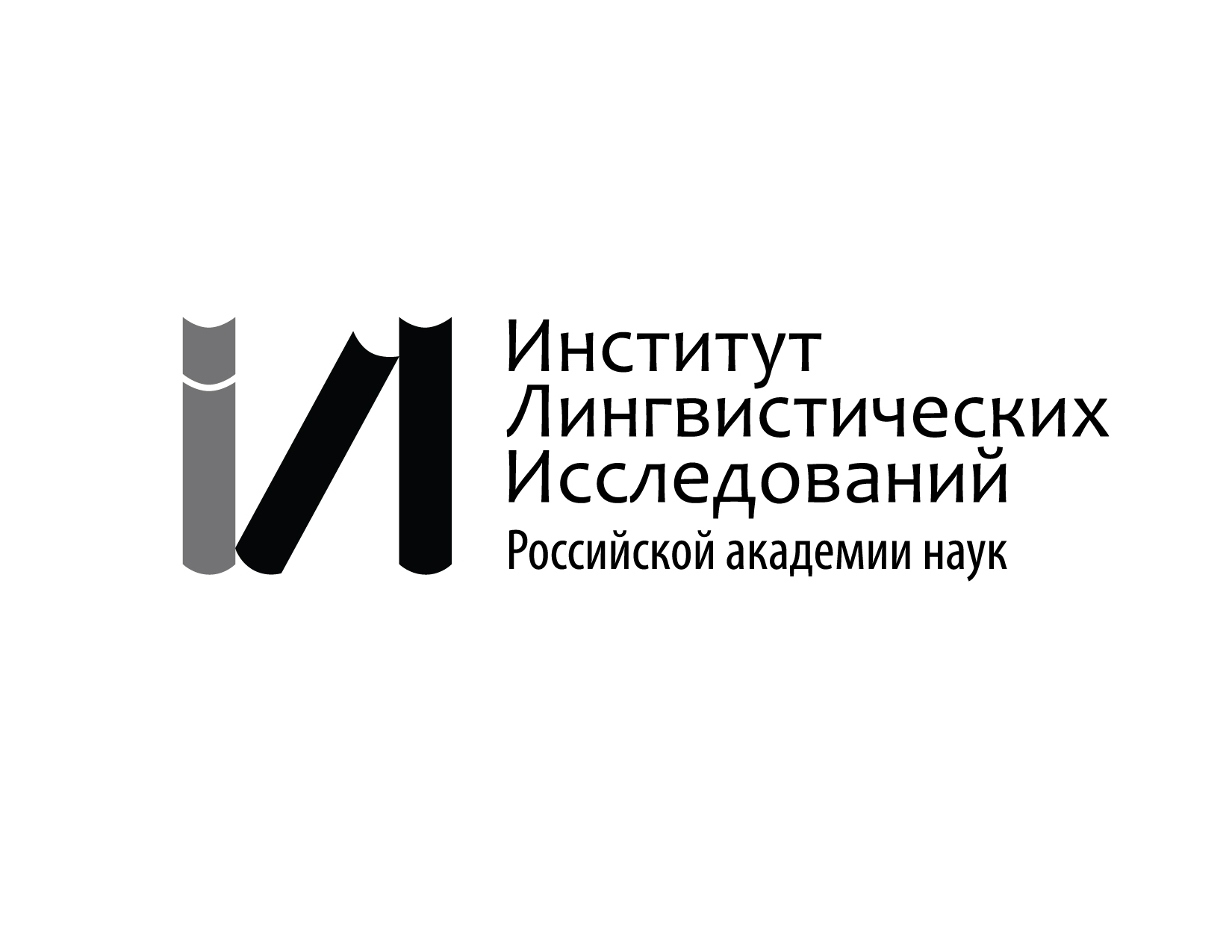 Российская академия наукИнститут лингвистических исследований РАНСеминар «Русский XVIII век» (СПбГУ)К 310-летию со дня рождения М.В. ЛомоносоваК 100-летию создания ИЛИ РАНЛитературная культура России XVIII векаПРОГРАММА МЕЖДУНАРОДНОЙ КОНФЕРЕНЦИИ29 – 30 ноября 2021 г.Конференция проводится в дистанционном формате на платформе Zoom.Ссылка для входа:https://us02web.zoom.us/j/7177608723 Идентификатор конференции: 717 760 8723Понедельник, 29 ноября10.00 Петр Евгеньевич Бухаркин (Санкт-Петербургский гос. университет). Вступительное слово.10.15 Светлана Алексеевна Салова (Башкирский гос. университет). Криптоэкфрасис в «Разговоре с Анакреонтом» М. В. Ломоносова.Словесность петровской эпохи (10:50 – 12:20)Наталья Викторовна Патроева (Петрозаводский гос. университет). Риторические приемы А. Д. Кантемира в аспекте их связи с «De arte rhetorica libri X» Феофана Прокоповича.Любовь Александровна Курышева (Институт филологии Сибирского отделения РАН), Наталья Владимировна Карева (ИЛИ РАН). Перевод сказки М.-К. д’Онуа в первой трети XVIII века: культурный импорт и русский контекст.Артем Евгеньевич Трофимов (Санкт-Петербургский гос. университет / ИЛИ РАН), Варвара Алексеевна Золотарева (Санкт-Петербургский гос. университет). Мамонты в XVIII в.: опыт комментария палеонтологических трудов В. Н. Татищева.Литературные антропонимы в русском языке XVIII века (13:00 – 15:00)Сергей Святославович Волков (ИЛИ РАН). Поэтические антропонимы XVIII столетия (динамический аспект).Евгений Михайлович Матвеев (Санкт-Петербургский гос. университет / ИЛИ РАН). Тропологические и аллегорические преобразования семантики антропонимов в русской панегирической поэзии XVIII века.Лаура Росси (Università degli Studi di Milano). Полисемия Муравьевского антропонимического мира.Ульрике Екуч (Universität Greifswald). Имя Потемкина в одах В. Петрова и Г. Державина. Державин и Карамзин (16:30 – 18:30)Сергей Михайлович Шаврыгин (Ульяновский государственный педагогический университет). «Хижина» и «дворец» в жанровой структуре повестей Н. М. Карамзина.Анна Юрьевна Тираспольская (Санкт-Петербургский гос. университет). Н. М. Карамзин и П. И. Шаликов: два «сентиментальных» очерка о деревенской жизни.Марина Валерьевна Пономарева (Санкт-Петербургский гос. университет). «Души половина»: стихотворения Державина к Екатерине Яковлевне. Александр Александрович Лебедев (Петрозаводский гос. университет). Особенности пунктуационного оформления лирических произведений Г. Р. Державина.вторник, 30 ноябряЛитература в социокультурном контексте1 заседание (10:00 – 12:00)Маркус Левитт (University of Southern California, Los Angeles). Корни интеллигенции в XVIII веке (Н. И. Новиков, А. Н. Радищев, императрица Екатерина Великая).Татьяна Евгеньевна Абрамзон (Магнитогорский гос. технич. университет им. Г. И. Носова). О двух письмах 1781 года Фридриха II  и Екатерины II.Анна Варда (Uniwersitet Łódzki). Заимствования и литературные кражи в русской литературе XVIII века.Татьяна Евгеньевна Автухович (Гродненский гос. университет им. Я. Купалы). О чем умалчивали и о чем могли рассказать поэт и художник второй половины XVIII века.2 заседание (13:00 – 15:30)Дмитрий Наилевич Чердаков (Санкт-Петербургский гос. университет / РГПУ им. А. И. Герцена) К предыстории сочетания «бог изобретатель» в черновом наброске А. С. Пушкина 1829 г.Миляуша Габдрауфовна Шарихина (ИЛИ  РАН) Указы Тихона Задонского как памятник региональной церковной документации XVIII в.: особенности языка и стиля.Кира Иосифовна Коваленко (Институт лингвистических исследований РАН / Европейский университет в Санкт-Петербурге), Лифшиц Петр Владимирович (Автономная некоммерческая организация дополнительного образования «Национальный центр непрерывного естественно-научного образования»). Дневники XVIII века из корпуса текстов «Прожито»: лингвостатистический анализ.Олег Михайлович Буранок (Самарский гос. педагогический университет). «Дневные записки» Петра Ознобишина как историко-культурное явление конца XVIII – начала XIX веков.Алина Орловска (Uniwersytet Marii Curie-Skłodowskiej w Lublinie). О своеобразии поэтики поэмы В. Пушкина «Опасный сосед».Николай Александрович Гуськов (Санкт-Петербургский гос. университет) Рыцарь чувствительной эпохи: жизнеописание маленького графа П. В. Зубова.Изучение и репрезентация литературы и языка XVIII века (17:00 – 18:00)Петр Евгеньевич Бухаркин (Санкт-Петербургский гос. университет). Актуальные проблемы изучения русской литературы XVIII века.Ольга Викторовна Трофимова, Наталья Александровна Аксарина (Тюменский гос. университет). «Гимн лиро-эпический на прогнание французов из отечества» Г. Р. Державина как материал для культурно-когнитивного эксперимента.Подведение итогов конференции (18:00 – 19:30)Регламент.Продолжительность докладов – 20 минут. Обсуждение предполагается после каждого заседания (30 минут).